Publicado en Madrid el 23/04/2021 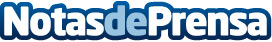 Fitnetizate presenta nuevas guías y blogEl 11,3 % de la población española (>5 millones) sale a correr habitualmente. Llega el buen tiempo y lo ideal es empezar a practicar deporte o salir de escapada. Eso sí, para disfrutar de ejercicios al aire libre, running, senderismo, ciclismo, trail, montañismo, etc., se necesita cierto equipamiento. Para ello llega Fitnetizate con guías frescas y opiniones sinceras de productos para practicar deporte. El objetivo es acertar en la compra de accesorios y a disfrutarDatos de contacto:Santiago Casal Otero661157708Nota de prensa publicada en: https://www.notasdeprensa.es/fitnetizate-presenta-nuevas-guias-y-blog_1 Categorias: Nacional Telecomunicaciones Entretenimiento Otros deportes Consumo http://www.notasdeprensa.es